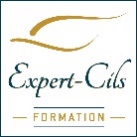 FORMATIONMassage HAWAIEN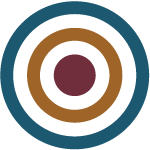 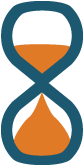 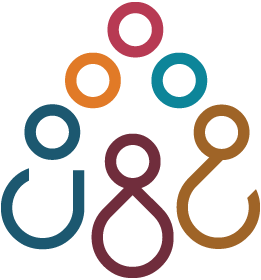 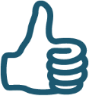 Modalités d’informations pour la formation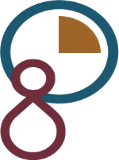 